Индивидуальные задания для ребят, не имеющих на руках рабочие тетради.Задание 1.Для каждой чашки – мерки подбери подходящее число.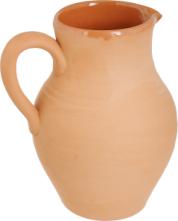 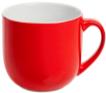 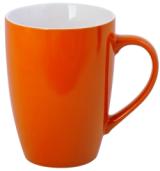 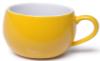 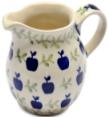 Задание 2.Найди и исправь ошибки.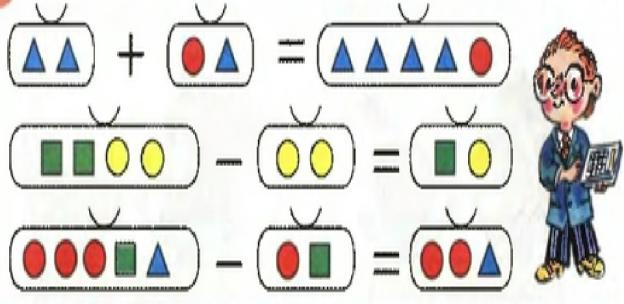 Задание 3.Привяжи шарики. Соедини примеры и ответы.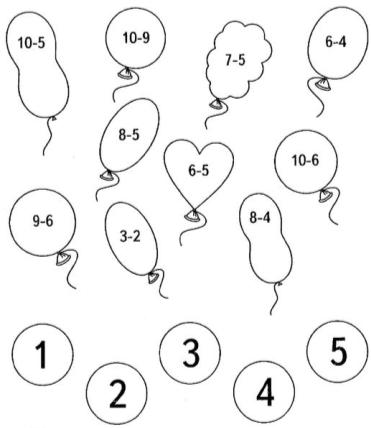 Задание 4.Нарисуй недостающий домик.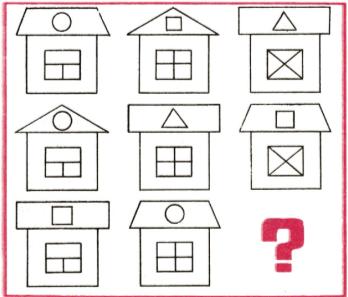 Задание 5.Какая фигура лишняя? Почему?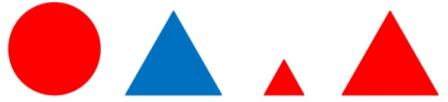 